BackgrounderRobert Biron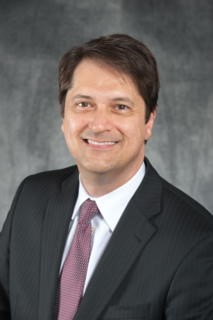 Robert Biron has dedicated his career to the Ontario community hospital sector. His passion is to be of service and to make a positive impact for patients and communities. Over 26 years he has led transformational change in small/rural hospitals to large urban multi-site centres. Most recently, Robert served as President and CEO of The Scarborough Hospital (Toronto, Ontario) where he led the merger with Rouge Valley Health System. Previously he served Northumberland Hills Hospital (Cobourg, Ontario) as their President and CEO; as well as Guelph General Hospital (Guelph, Ontario) in various executive roles as a Vice President.Robert has a diverse educational background including a Bachelor of Arts (BA) degree from the University of Waterloo, and a Master’s of Health Science (MHSc), Health Administration degree from the University of Toronto. His professional credentials include a Canadian Health Executive (CHE) designation and the Certified Information Technology Professional (CITP) designation from the American Institute of Certified Public Accountants. In 2016, Robert was elected as a Fellow Chartered Accountant (FCA) by CPA Ontario. In 2011 Robert was presented with a Leadership Award from the Society of Graduates of the Institute of Health Policy, Management and Evaluation of the University of Toronto for his demonstrated leadership and innovation in community engagement. Over the years, Robert has participated in a number of working groups and committees for the Ontario Hospital Association (OHA) and he has also served as a hospital peer reviewer for the Ministry of Health and Long-Term Care. He has also sat on numerous boards of health care organizations and agencies, including most recently, the Chair of the Board for the Hospitals Diagnostic Imaging Repository Service (2012–2014).​ For more information: Fiona Hill-Hinrichs 519-631-2030 ext 2184 or fhill@stegh.on.ca 